University of South Florida – Tampa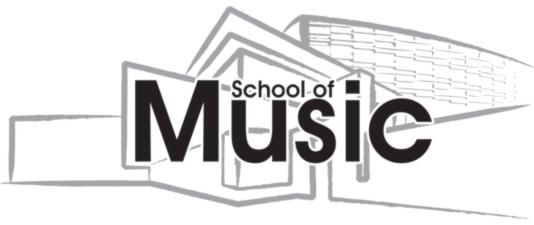 College of The Arts - School of MusicAPPLICATION FOR ADMISSIONBachelor of Science in Music EducationAll students who are admitted by audition to the School of Music as music majors should pursue the B.S. degree in music education, if their career goal is to teach music in the K-12 schools or to later teach music education at the postsecondary level.  This is a professional degree with a demanding curriculum.  Initially, all students at freshman or transfer student orientation, who indicate a desire to enroll in this program, will be classified as music education pre-majors (with the code MPE).  In order to be coded MUE (as officially admitted majors in the program), each student must complete this application form and be approved by the music advisor at a later date.It is recommended that this application be processed as soon as the eligibility criteria (listed below) are satisfied.Full Name: __________________________________   U-Number: ______________________Today’s Date: ____________   Catalog Year: _________   Earned Credits: _____   GPA: _____Local Address: ________________________________________________________________Home Phone: ______________   Cell Phone: _____________   Work Phone: ______________Email Address: ________________________________________________________________The following criteria must be satisfied in order to qualify for admission to the B.S. degree program in Music Education:Minimum of 36 credit hours with minimum 3.0 USF GPA.Completion of MUE 2090 Foundations of Music EducationAverage of "B" for three aural theory coursesPassing scores on all subtests of the General Knowledge Test (GKT)Page 1 of 4B.S. in Music Education - Application (continued)Judicial DisclosureDISCLOSURE OF CONVICTION When you apply for a teaching certificate, you will be asked to disclose information about any existing criminal records. School districts have the right to know about any arrests, pleas of nolo contendere, adjudications withheld, or convictions that their teachers may have sustained. You will also have to supply this information to the state when you apply for a certificate. School districts have the right to obtain information regarding sealed, expunged, and/or juvenile records. I understand that if I have an arrest record or if I incur one, that the following information applies: Upon applying for admission into this degree program, I will be required to include in my application packet:A detailed letter explaining the nature of the arrest, the circumstances related to the arrest, final disposition, and any conditions set by the court. Certified copies of court records, which include my arrest record/s, and any documents related to the disposition of my case. (This information can be obtained by the Clerk of the Court for the town/county where the offense/s occurred.) The College of Education and the College of The Arts cannot guarantee a placement for the final internship. The University of South Florida cannot guarantee that at the completion of my academic program, I will receive a Florida Teaching Certificate. (These decisions are made by the Education Standards Commission of the Florida Department of Education.) The University of South Florida cannot guarantee that the states with which Florida has reciprocity will issue a teaching certificate. I have been advised to contact the district/s in which I wish to seek future employment as a teacher, to investigate their respective personnel hiring procedures. It is important that you retain a personal copy of all of the documents that are submitted to the Internship Office because you will have to present the same documents to the school district/s to which you apply for employment. I have read and understand the information contained above._____________________________________________                   _______________ STUDENT’S SIGNATURE                                                                         (Date) Page 2 of 4B.S. in Music Education - Application (continued)Release Indemnity AgreementSTUDENT RELEASE for participation in Class Assigned Activity I realize that there may be inherent dangers and risks involved in classroom activity and field experiences, to include final internship, required by the College of Education and the College of The Arts. I hereby agree to hold harmless the State of Florida, University of South Florida Board of Trustees, the University of South Florida, and the faculty or staff supervising the course or course of study, as well as the agents, employees, and members of the aforementioned from any loss, liability, damage or cost that they may incur due to my voluntary enrollment or participation in these courses. I hereby agree to abide by any policies, rules and regulations adopted by the aforementioned.I expressly agree that the foregoing Release and Waiver of Liability Agreement is intended to be as broad and inclusive as is permitted by the law of Florida and that if any portion thereof is held invalid, it is agreed that the balance shall, notwithstanding, continue in full legal force and effect.I, the undersigned, have read this Release and Waiver of Liability Agreement and understand all of its terms. I execute it voluntarily and with full knowledge of its significance.I, (print name)_______________________________________, am over the age of 18 years old, and live at the Street address known as ______________________________________, City of ________________________, in the State of Florida and I have executed this Agreement on ________________________________, 201___. _____________________________________________                   _______________ STUDENT’S SIGNATURE                                                                         (Date) _____________________________________________     __________________________________________ If under age 18, parental signature required                                                 (witness if requested) Page 3 of 4B.S. in Music Education - Application (continued)Statement of AcceptanceBased on the above information, the USF School of Music hereby admits the applicant to the B.S. degree program in music education.  It is vitally important that the student remain in close communication with the music education faculty members and the academic advisor on a regular basis to ensure efficient progress toward graduation.______________________________________     ___________________Academic Advisor                                                                 DateCollege Stamp:This form was last updated on 02-06-14.Page 4 of 4